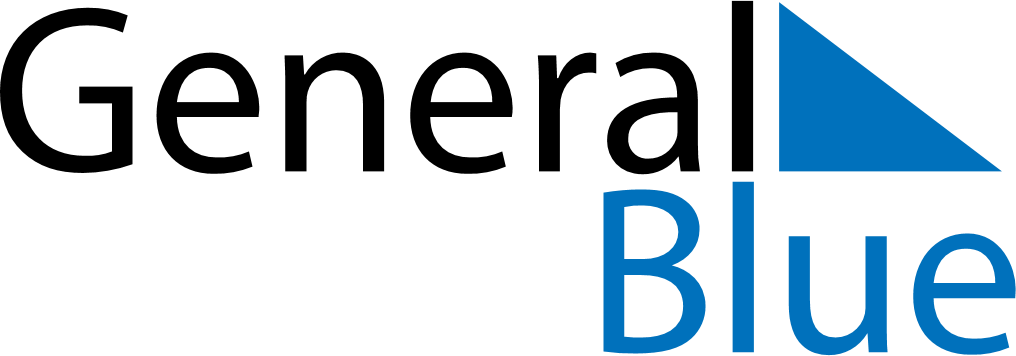 June 2026June 2026June 2026June 2026New ZealandNew ZealandNew ZealandSundayMondayTuesdayWednesdayThursdayFridayFridaySaturday1234556Queen’s Birthday789101112121314151617181919202122232425262627282930